Publicado en Madrid el 02/07/2018 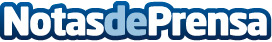 Farosypilotos.es estrena tienda onlineFarosypilotos.es, una tienda online donde se podrá adquirir faros y pilotos traseros de coches nuevos y recuperados

Datos de contacto:Manuel Chao616702983Nota de prensa publicada en: https://www.notasdeprensa.es/farosypilotos-es-estrena-tienda-online Categorias: Nacional Automovilismo Consumo Industria Automotriz http://www.notasdeprensa.es